Приложение 1 к приказу №  164 - ОД от 29.06.2018 г.СПИСОК учебников на 2018-2019 учебный год1. Начальное общее образование 1. Начальное общее образование 1. Начальное общее образование МатематикаМатематикаМатематика1 класс2 класс3 класс4 класс1 класс2 класс3 класс4 классМоро М.И. Математика. С эл. нос. - М.: Просвещение, 2012 (ФГОС)Рудницкая Математика Ч.1,2.  (В.-ГРАФ) , 2011 ФГОСМоро М.И. Математика. С эл. нос. - М.: Просвещение, 2013 (ФГОС)Рудницкая Математика Ч.1,2.  (В.-ГРАФ) , 2012 ФГОСМоро М.И. Математика. С эл. нос. - М.: Просвещение, 2014 (ФГОС)Рудницкая Математика Ч.1,2.  (В.-ГРАФ) , 2013 ФГОСМоро М.И. Математика. С эл. нос. - М.: Просвещение, 2015 (ФГОС)Рудницкая Математика Ч.1,2.  (В.-ГРАФ) , 2014 ФГОСРусский языкРусский языкРусский язык1 класс2 класс3 класс4 класс1 класс2 класс3 класс4 классКанакина В.П. Русский язык.  – М.: Просвещение, 2012 (ФГОС)Иванов Русский язык  (В.-ГРАФ) , 2011 ФГОСКанакина В.П. Русский язык.  – М.: Просвещение, 2013 (ФГОС)Иванов Русский язык  (В.-ГРАФ) , 2012 ФГОСКанакина В.П. Русский язык.  – М.: Просвещение, 2014 (ФГОС)Иванов Русский язык  (В.-ГРАФ) , 2013 ФГОСКанакина В.П. Русский язык.  – М.: Просвещение, 2015 (ФГОС)Иванов Русский язык  (В.-ГРАФ) , 2014 ФГОСЧтениеЧтениеЧтение1 класс2 класс3 класс4 класс1 класс2 класс3 класс4 классГорецкий В.Г. Азбука. С эл. нос. – М.: Просвещение, 2012 (ФГОС) Климанова Л.Ф. Литературное чтение. – М., Просвещение, 2012(ФГОС)Журова Букварь Учебник Ч.1,2 (В.-ГРАФ), 2011 ФГОСЕфросинина Литературное чтение (В.-ГРАФ), 2011 ФГОСЕфросинина Литературное чтение: уроки слушания.Учебная хрестоматия (В.-ГРАФ), 2011 ФГОС Климанова Л.Ф. Литературное чтение. – М., Просвещение, 2013 (ФГОС)Ефросинина Литературное чтение Учебник Ч.1,2 (В.-ГРАФ), 2012 ФГОСЕфросинина Литературное чтение. Учебная хрестоматия Ч.1,2 (В.-ГРАФ), 2012 ФГОСКлиманова Л.Ф. Литературное чтение. – М., Просвещение, 2014 (ФГОС)Ефросинина Литературное чтение Учебник Ч.1,2 (В.-ГРАФ), 2013 ФГОСЕфросинина Литературное чтение. Учебная хрестоматия Ч.1,2 (В.-ГРАФ), 2013 ФГОС Климанова Л.Ф. Литературное чтение. – М., Просвещение, 2015 (ФГОС)Ефросинина Литературное чтение Учебник Ч.1,2 (В.-ГРАФ), 2014 ФГОСЕфросинина Литературное чтение. Учебная хрестоматия Ч.1,2 (В.-ГРАФ), 2014 ФГОСАнглийский                     2 класс3 класс4 классАнглийский                     2 класс3 класс4 классВербицкая Английский язык Часть 1,2  (В.-ГРАФ), 2012 ФГОС Вербицкая Английский язык Часть 1,2  (В.-ГРАФ), 2013 ФГОС Вербицкая Английский язык Часть 1,2  (В.-ГРАФ), 2014 ФГОС Природоведение              1 класс2 класс3 класс4 классПриродоведение              1 класс2 класс3 класс4 классПлешаков А.А. Мир вокруг нас. С эл. нос. – М., Просвещение, 2012 (ФГОС)Виноградова Окружающий мир. Учебник Ч.1,2 2011(В.-ГРАФ) ФГОСПлешаков А.А. Мир вокруг нас. С эл. нос. – М., Просвещение, 2013 (ФГОС)Виноградова Окружающий мир. Учебник Ч.1,2 2012(В.-ГРАФ) ФГОСПлешаков А.А. Мир вокруг нас. С эл. нос. – М., Просвещение, 2014 (ФГОС)Виноградова Окружающий мир. Учебник Ч.1,2 2013(В.-ГРАФ) ФГОСПлешаков А.А. Мир вокруг нас. С эл. нос. – М., Просвещение, 2015 (ФГОС)Виноградова Окружающий мир. Учебник Ч.1,2 2014(В.-ГРАФ) ФГОСИзобразительное          1 классискусство                        2 класс3 класс4 классИзобразительное          1 классискусство                        2 класс3 класс4 классНеменская Л.А. ИЗО. – М.: Просвещение, 2011 (ФГОС)Коротеева. Искусство и ты. – М.: Просвещение, 2012 (ФГОС)Неменский Б.М. ИЗО. Искусство вокруг нас. – М.: Просвещение, 2013 (ФГОС)Неменский Б.М. ИЗО. Искусство вокруг нас. - М.: Просвещение, 2014 (ФГОС)Технология                      1 класс2 класс3 класс4 классТехнология                      1 класс2 класс3 класс4 классЛутцева Е.А., Зуева Т.П. Технология. – М., Просвещение, 2011 (ФГОС)Лутцева Е.А., Зуева Т.П. Технология. – М., Просвещение, 2012 (ФГОС)Лутцева Е.А., Зуева Т.П. Технология. – М., Просвещение, 2013 (ФГОС)Лутцева Е.А., Зуева Т.П. Технология. – М., Просвещение, 2014 (ФГОС)Музыка                             1 класс2 класс3 класс                                           4 классМузыка                             1 класс2 класс3 класс                                           4 классУсачева и др. Музыка. – М.: Просвещение, 2011 (ФГОС)Усачева и др. Музыка. – М.: Просвещение, 2012 (ФГОС)Усачева и др. Музыка. – М.: Просвещение, 2013 (ФГОС)Усачева и др. Музыка. – М.: Просвещение, 2014  (ФГОС)Физическое                  2-4 классвоспитаниеФизическое                  2-4 классвоспитаниеЛях В.И. Мой друг – физкультура. – М.: Просвещение, 2012 (ФГОС)Духовно-нравственное воспитаниеДуховно-нравственное воспитаниеДуховно-нравственное воспитание4 класс5 класс4 класс5 классЯнушкявичене Основы православной культуры. , 2017 (РС) ФГОС Виноградова Основы духовно-нравственной культуры народов России. 2016 (В.-ГРАФ) ФГОС2. Основное общее образование2. Основное общее образование2. Основное общее образованиеРусский языкРусский языкРусский язык5 класс6 класс7 класс8 класс9 класс5 класс6 класс7 класс8 класс9 классРазумовская М.М. Русский язык. - М.: Дрофа, 2015 (ФГОС)Разумовская М.М. Русский язык. – М.: Дрофа, 2016 (ФГОС)Разумовская М.М. Русский язык.  – М.: Дрофа, 2017(ФГОС)Разумовская М.М. Русский язык.  – М.: Дрофа, 2018(ФГОС)Разумовская М.М. Русский язык.  – М.: ДрофаЛитератураЛитератураЛитература5 класс6 класс7 класс8 класс9 класс5 класс6 класс7 класс8 класс9 классКоровина В.Я., Журавлёв В.П.  Литература. М.: Пр., 2015 (ФГОС)Полухина В.Я. и др. Литература.  – М.: Просвещение, 2015 (ФГОС)Коровина В.Я. Литература.  -  М.: Просвещение, 2017(ФГОС)Коровина В.Я. Литература. –  М.: Просвещение, 2018(ФГОС)Коровина В.Я. Литература.  -  М.: ПросвещениеМатематика,  геометрияМатематика,  геометрияМатематика,  геометрия5 класс6 класс7 класс8 класс9 класс7-9 классы5 класс6 класс7 класс8 класс9 класс7-9 классыНикольский С.М. Математика. – М. Просвещение, 2018(ФГОС)Виленкин Математика  2016 (Мнемозина) ФГОС Никольский С.М. Математика. – М. Просвещение, 2017(ФГОС)Никольский С.М. Математика. – М. Просвещение, 2018(ФГОС)Мордкович Алгебра . Ч.1,2 (Мнемозина)Атанасян Геометрия. (Просв.), 2017 ФГОСФизикаФизикаФизика7 класс8 класс9 класс7 класс8 класс9 классПёрышкин А.В. Физика. – М.: Дрофа, 2017(ФГОС)Пёрышкин А.В. Физика. – М.: Дрофа, 2018(ФГОС)Пёрышкин А.В. Физика. – М.: ДрофаИнформатикаИнформатикаИнформатика5 класс6 класс7 класс8 класс9 класс5 класс6 класс7 класс8 класс9 классБосова Информатика  (Бином) 2015ФГОС Босова Информатика  (Бином) 2016ФГОС Босова Информатика (Бином) 2017 ФГОС Босова Информатика  (Бином) 2018ФГОС Босова Информатика  (Бином)ИсторияИсторияИстория5 класс6 класс7 класс8 класс9 класс5 класс6 класс7 класс8 класс9 классМайков История  (В.-ГРАФ) , 2015ФГОС Андреевская История древнего мира  (В.-ГРАФ), 2015 ФГОС  Искровская История средних веков (В.-ГРАФ), 2016 ФГОС Данилов История России  В 2-х частях. (Просв.) ФГОСНосков Всеобщая История (В.-ГРАФ), 2017 ФГОС Данилов История России В 2-х частях. (Просв.), 2017ФГОС Носков  Всеобщая История (В.-ГРАФ), 2018 ФГОС Арсентьев Н. М. История России. В 2-х частях. М.: Просвещение, 2018 ФГОСДанилов А.А. История России ХХ век. 9кл. – М.: ПросвещениеОбществознаниеОбществознаниеОбществознание5 класс6 класс7 класс8 класс9 класс5 класс6 класс7 класс8 класс9 классСоболева Обществознание. (В.-ГРАФ), 2015  ФГОС  Барабанов Обществознание Мир человека (В.-ГРАФ), 2016 ФГОС Соболева Обществознание Человек в обществе (В.-ГРАФ), 2017 ФГОС Соболева Обществознание (В.-ГРАФ), 2018 ФГОС Боголюбов Н.Л. Обществознание. – М., ПросвещениеГеографияГеографияГеография5 класс6 класс7 класс8 класс9 класс5 класс6 класс7 класс8 класс9 классЛетягин География (В.-ГРАФ), 2015 ФГОС Летягин География (В.-ГРАФ), 2016 ФГОС Душина География (В.-ГРАФ), 2017 ФГОС Пятунин В.Б. География. (В.-ГРАФ), 2018 ФГОСРом В.Я., Дронов В.П. География России. БиологияБиологияБиология5 класс6 класс7 класс8 класс9 класс5 класс6 класс7 класс8 класс9 классПасечник (Линия жизни) Биология 5-6 кл) (Просв.), 2015 ФГОС Пасечник (Линия жизни) Биология 5-6 кл) (Просв.), 2015 ФГОС Пасечник (Линия жизни) Биология (Просв.), 2017 ФГОС Пасечник (Линия жизни) Биология (Просв.), 2018 ФГОС Мамонтов С.Г. Биология. – М.: ДрофаИностранный язык (англ.)Иностранный язык (англ.)Иностранный язык (англ.)5 класс6 класс7 класс8 класс9 класс5 класс6 класс7 класс8 класс9 классВербицкая Английский язык Часть 1,2  (В.-ГРАФ), 2015 ФГОС Вербицкая Английский язык Часть 1,2  (В.-ГРАФ), 2016 ФГОС Вербицкая Английский язык Часть 1,2  (В.-ГРАФ), 2017 ФГОС Вербицкая Английский язык (В.-ГРАФ), 2018 ФГОС Кузовлев Англ. язык (Просв.)ХимияХимияХимия7 класс8 класс9 класс7 класс8 класс9 классГабриелян Химия . Вводный курс ( ДРОФА ), 2017 ФГОС Габриелян О. С. Химия. ( ДРОФА ), 2018 ФГОСГабриелян О. С. Химия. ( ДРОФА )ТехнологияТехнологияТехнология5 класс6 класс7 класс8 класс9 класс5 класс6 класс7 класс8 класс9 классСиница Н.В., Симоненко В.Д.  Технология ведения дома. – М.: Вентана-ГРАФ, 2015 (ФГОС)Симоненко Технология д/мальч. Индустриальные технологии (В.-ГРАФ), 2015 ФГОС  Симоненко В.Д. Технологии ведения дома. – М.: Вентана-ГРАФ, 2016 (ФГОС)Симоненко Технология д/мальч. Индустриальные технологии (В.-ГРАФ), 2016 ФГОС  Симоненко В.Д. Техника ведения дома. – М.: Вентана-ГРАФ, 2017 Симоненко Технология д/мальч. Индустриальные технологии (В.-ГРАФ), 2017 ФГОС  Симоненко Технология 8кл. (В.-ГРАФ), 2018 ФГОС Симоненко В.Д. Технология. – М.: Вентана-ГРАФ ИЗО                                   5 класс                                           6 класс                                           7 классИскусство                   8-9 классИЗО                                   5 класс                                           6 класс                                           7 классИскусство                   8-9 классГоряева Н.Н. Декоративно-прикладное искусство в жизни человека. – М.: Просвещение, 2015 (ФГОС)Неменская Л.А.  Искусство в жизни человека. – М.: Просвещение, 2016 (ФГОС)Питерских А.С., Чуров Г.Е./Под ред. Неменского. – М.: Просвещение, 2017 (ФГОС)Сергеева Искусство 8-9 кл. (Просв.), 2018 ФГОС ОБЖОБЖОБЖ5 класс6 класс7 класс8 класс5 класс6 класс7 класс8 классСмирнов ОБЖ (ПРОСВ.), ФГОС Смирнов ОБЖ (ПРОСВ.), ФГОС Смирнов ОБЖ (ПРОСВ.), 2017 ФГОС Смирнов ОБЖ (ПРОСВ.), 2018 ФГОС МузыкаМузыкаМузыка5 класс6 класс7 класс5 класс6 класс7 классУсачева и др. Музыка. – М.: Просвещение, 2015 (ФГОС)Усачева и др. Музыка. – М.: Просвещение, 2016 (ФГОС)Усачева и др. Музыка. – М.: Просвещение, 2017 (ФГОС)Физическое воспитаниеФизическое воспитаниеФизическое воспитание5-7 класс8-9 класс5-7 класс8-9 классПетрова Физическая культура (В.-ГРАФ), 2015 (ФГОС ) Петрова Физическая культура (В.-ГРАФ), 2018 (ФГОС ) 3. Среднее (полное) общее образование3. Среднее (полное) общее образование3. Среднее (полное) общее образованиеРусский языкРусский языкРусский язык10-11 класс10-11 классВласенков А.И., Рыбченкова Л.М. Русский язык. – М.: Просвещение, 2015Алгебра и начала анализаАлгебра и начала анализаАлгебра и начала анализа10-11 класс10-11 классМордкович Алгебра в 2-х ч. (базовый уровень) (Мнемозина), ФГОС , 2012ГеометрияГеометрияГеометрия10-11 класс10-11 классАтанасян Геометрия. (Просв.), 2011ЛитератураЛитератураЛитература10 класс11 класс10 класс11 классЛыссый Литература в 2-х ч.(Мнемозина),2011Лыссый Литература  в 3-х ч. Мнемозина), 2011ГеографияГеографияГеография10-11 класс10-11 классМаксаковский В.П. География. – М.: Просвещение, 2013ИсторияИсторияИстория10 класс11 класс10 класс11 классАлексашкин  Россия и мир (Мнемозина), 2010Алексашкин  Россия и мир (Мнемозина), 2012ОбществознаниеОбществознаниеОбществознание10 класс11 класс10 класс11 классБоголюбов Л.Н. Обществознание.  – М.: Просвещение, 2011, 2015Боголюбов Н.Л. Обществознание. – М.: Просвещение, 2011, 2015ФизикаФизикаФизика10 класс11 класс10 класс11 классГенденштейн  Физика Ч. 1,2 (Бином), 2010Генденштейн  Физика Ч. 1,2 (Бином), 2012АстрономияАстрономияАстрономия10-11 класс10-11 классЧаругин В.М. Астрономия, 2018ХимияХимияХимия10 класс11 класс10 класс11 классГабриелян О. С. Химия. ( ДРОФА ), 2008Габриелян О. С. Химия. ( ДРОФА ), 2008БиологияБиологияБиология10 класс11 класс10 класс11 классПономарева  Биология  (В.-ГРАФ) , 2012Пономарева  Биология  (В.-ГРАФ) , 2012ИнформатикаИнформатикаИнформатика10 класс11 класс10 класс11 классСемакин И.Г., Хеннер Е.К. Информатика. – М.: ЛБЗ БИНОМ, 2012Семакин И.Г., Хеннер Е.К. Информатика. – М.: ЛБЗ БИНОМ, 2012ОБЖОБЖОБЖ10 класс11 класс10 класс11 классСмирнов ОБЖ  (ПРОСВ.)Смирнов ОБЖ 10кл.ч.2 Базовый уровень. Основы медицинских знаний (ПРОСВ.)Смирнов ОБЖ  (ПРОСВ.)Иностранный язык (англ.)Иностранный язык (англ.)Иностранный язык (англ.)10класс11класс10класс11классВербицкая Англ. язык М.: Вентана-ГРАФ, 2018Вербицкая Англ. язык М.: Вентана-ГРАФ, 2018Мировая художественная культураМировая художественная культураМировая художественная культура10 класс11 класс10 класс11 классРапацкая МХК ч.1,2  (Владос), 2011Рапацкая МХК ч.1,2  (Владос), 2011Физическое воспитаниеФизическое воспитаниеФизическое воспитание10-11 классЛях В.И. Физическая культура. – М.: ПросвещениеЛях В.И. Физическая культура. – М.: Просвещение4. Специальная (коррекционная) образовательная программа VIII вида4. Специальная (коррекционная) образовательная программа VIII вида4. Специальная (коррекционная) образовательная программа VIII видаМатематикаМатематикаМатематика1 класс2 класс3 класс4 класс6 класс7 класс8 класс1 класс2 класс3 класс4 класс6 класс7 класс8 классАлышева Т.В. Математика.- М.: Просвещение, 2017 ФГОСАлышева Т.В. Математика.- М.: Просвещение, 2018 ФГОСЭк.В.В. Математика. 3 класс. – М.: Просвещение, 2018 ФГОСПерова М.Н. Математика. – М.: ПросвещениеКапустина Г.М., Перова М.Н. Математика. – М.: ПросвещениеАлышева Т.В. Математика. – М.: Просвещение, 2017Эк В.В. Математика. – М.: Просвещение, 2018Русский языкРусский языкРусский язык2 класс3 класс4 класс6 класс7 класс8 класс2 класс3 класс4 класс6 класс7 класс8 классЯкубовская Э.В., Павлова Н.В. Русский язык. – М.: Просвещение, 2018 ФГОС Аксёнова А.А. Якубовская, Э.В. Русский язык. – М.: Просвещение, 2018 ФГОСАксёнова А.А., Якубовская. Русский язык. – М.: ПросвещениеГалунчикова Н.Г., Якубовская Э.В. Русский язык. – М.: ПросвещениеГалунчикова Н.Г., Якубовская Э.В. Русский язык. – М.: Просвещение,2017Галунчикова Н.Г., Якубовская Э.В. Русский язык. – М.: Просвещение, 2018ЧтениеЧтениеЧтение1 класс2 класс3 класс4 класс6 класс7 класс8 класс1 класс2 класс3 класс4 класс6 класс7 класс8 классВоронкова Букварь. – М.: Просвещение 2018 ФГОСИльина С.Ю. Чтение. – М.: Просвещение, 2018 ФГОСИльина С.Ю. Богданова Н.А. - Чтение. – М.: Просвещение, 2018 ФГОСИльина С.Ю.  Чтение. – М.: ПросвещениеБгажнокова, Погостина Е.С. Чтение. – М.: ПросвещениеАксёнова А.А. Чтение. – М.: Просвещение, 2017Малышева З.Ф. Чтение. – М.: Просвещение, 2018Живой мирЖивой мирЖивой мир2 класс3 класс4 класс 2 класс3 класс4 класс Матвеева Н.Б. и др. Живой мир. – М.: Просвещение, 2018 ФГОСМатвеева Н.Б. и др. Живой мир. – М.: Просвещение, 2018 ФГОСМатвеева Н.Б. и др. Живой мир. – М.: ПросвещениеУстная речьУстная речьУстная речь2 класс3 класс4 класс2 класс3 класс4 классКомарова С.В. Устная речь. – М.: Просвещение, 2018 ФГОСКомарова С.В. Устная речь. – М.: Просвещение, 2018 ФГОСКомарова С.В. Устная речь. – М.: ПросвещениеТехнологияТехнологияТехнология1 класс2 класс3 класс4 класс6 класс7 класс8 класс1 класс2 класс3 класс4 класс6 класс7 класс8 классКузнецова Л.А. Технология: Ручной труд. – М.: Просвещение ФГОСКузнецова Л.А. Технология: Ручной труд. – М.: Просвещение, 2018 ФГОСКузнецова Л.А. Технология: Ручной труд. – М.: Просвещение, 2018 ФГОСКузнецова Л.А. Технология: Ручной труд. – М.: ПросвещениеКартушина Г.Б., Мозговая Г.Г. Швейное дело. – М.: ПросвещениеКартушина Г.Б., Мозговая Г.Г. Швейное дело. – М.: Просвещение, 2017Картушина Г.Б., Мозговая Г.Г. Швейное дело. – М.: Просвещение, 2018ИсторияИсторияИстория7 класс8 класс7 класс8 классПузанов Б.П. История России. М.: ГИЦ ВЛАДОС, 2017Пузанов Б.П. История России. М.: ГИЦ ВЛАДОС, 2018Природоведение, биологияПриродоведение, биологияПриродоведение, биология6 класс7 класс8 класс6 класс7 класс8 классНикишов А.И. Неживая природа. – М.: Просвещение Клепинина З.А. Биология. – М.: Просвещение 2017Никишов А.И., Теремов А.В. Животные. – М.: Просвещение, 2018ГеографияГеографияГеография6 класс7 класс8 класс6 класс7 класс8 классЛифанова Т.М., Соломине Е.Н. География. – М.: Просвещение, 2014Лифанова Т.М., Соломина Е.Н. География. -  М.: Просвещение, 2014Лифанова Т.М., Соломина Е.Н. География  – М.: Просвещение, 20145. Учебные пособия для учащихся5. Учебные пособия для учащихся5. Учебные пособия для учащихся5 класс5 классГорбацевич Н.П., Софьин Д.М. Мой Пермский край. Странички далеких и близких времен., 20156 класс6 классЕфимик Е.Г., Шепель А.И. Мой Пермский край. Мир живой природы., 20167 класс7 классФирсова А.В.,Лившиц Е.В. Мой Пермский край. Следствие ведут пермяки: литературные расследования,20178 класс8 классГлазырина Ю.В., Лучников А.С. Мой Пермский край. Географические экспедиции, 20181 класс1 классГорецкий (Школа России) Прописи к азбуке В четырех частях ФГОС(Просв.), 20181 класс1 классБезруких Прописи Комплект из трёх рабочих тетрадей. ФГОС (В.- ГРАФ), 2018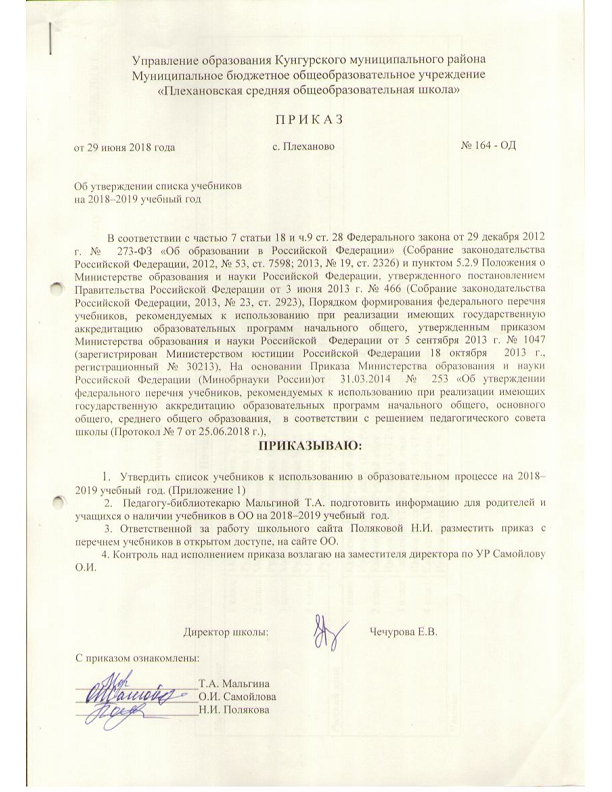 